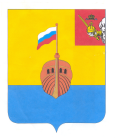 РЕВИЗИОННАЯ КОМИССИЯ ВЫТЕГОРСКОГО МУНИЦИПАЛЬНОГО РАЙОНА162900, Вологодская область, г. Вытегра, пр. Ленина, д.68тел. (81746)  2-22-03,  факс (81746) ______,       e-mail: revkom@vytegra-adm.ruЗАКЛЮЧЕНИЕна отчет об исполнении бюджета сельского поселения Девятинское Вытегорского муниципального района Вологодской области за 9 месяцев 2023 года09.11.2023                                                                                                 г. ВытеграЗаключение Ревизионной комиссии Вытегорского муниципального района к отчету об исполнении бюджета сельского поселения Девятинское (далее – бюджет поселения) за 9 месяцев 2023 года подготовлено в соответствии с требованиями Бюджетного кодекса Российской Федерации, Положения о Ревизионной комиссии Вытегорского муниципального района.Анализ поступлений и фактического расходования бюджетных средств, произведён по данным отчёта об исполнении бюджета поселения за 9 месяцев 2023 года, утвержденного постановлением Администрации сельского поселения Девятинское от 01.11.2023 г. № 76. Бюджет поселения на 2023 год утверждён решением Совета сельского поселения Девятинское от 23.12.2022 года № 16 «О бюджете сельского поселения Девятинское на 2023 год и плановый период 2024 и 2025 годов» по доходам в сумме 19889,2 тыс. рублей, по расходам в сумме 19889,2 тыс. рублей. Бюджет принят без дефицита.Исполнение основных характеристикЗа 9 месяцев 2023 года в решение о бюджете изменения вносились 3 раза (решения от 31.03.2023 № 9, 19.06.2023 № 14, 28.09.2023 № 21). В результате внесенных изменений плановые показатели бюджета поселения по доходам и расходам составили 24515,4 тыс. рублей (+4626,21 тыс. рублей, или 23,3 %). Бюджет поселения бездефицитный.   За отчетный период 2023 года в доход бюджета поселения поступило 17029,6 тыс. рублей, что составило 69,5 % от годового прогнозного плана. Расходы исполнены в сумме 14689,4 тыс. рублей, или на 59,9 % от годовых значений.По итогам исполнения бюджета за 9 месяцев 2023 года сформировался профицит бюджета поселения в сумме 2340,2 тыс. рублей. Доходы бюджета поселенияАнализ исполнения доходной части бюджета поселения за 9 месяцев 2023 года представлен в Приложении 1 и в таблице:(тыс. рублей)За 9 месяцев 2023 года в бюджет поселения поступило налоговых и неналоговых доходов в сумме 3172,7 тыс. рублей, что составило 58,7 % от плана на год. Поступления по налоговым доходам составили 2962,2 тыс. рублей, или 59,6 % от годового уточнённого плана. Неналоговые доходы поступили в сумме 210,5 тыс. рублей, или на 48,6 % от плана на год. Налоговые доходы составили:- земельный налог в сумме 814,9 тыс. рублей, или 43,3 % от плана на 2023 год, в том числе: земельный налог с организаций – 747,4 тыс. рублей, или 51,5 % от годового плана, земельный налог с физических лиц – 67,5 тыс. рублей, или 15,7 % от годового плана. По сравнению с аналогичным периодом 2022 года земельного налога поступило на 636,4 тыс. рублей, или в 4,6 раз больше. Причины отклонений в пояснительной записке к отчету не раскрыты.  - налог на имущество физических лиц в сумме 78,2 тыс. рублей (19,4% от плана на год), что на 44,1 тыс. рублей, или на 36,1 % меньше, чем за аналогичный период 2022 года.- налог на доходы физических лиц в сумме 2065,6 тыс. рублей (77,2 % от плана на 2023 год), что больше на 95,6 тыс. рублей, или на 4,9 %, чем за 9 месяцев 2022 года.  - доходы от поступления государственной пошлины составили 3,5 тыс. рублей (43,8 % от плана на 2023 год). В структуре налоговых доходов в отчетном периоде основные доходные источники - налог на доходы (69,7 % от общего объема поступивших налоговых доходов) и земельный налог (27,5%). По сравнению с аналогичным периодом 2022 года налоговых доходов поступило на 687,4 тыс. рублей, или на 30,2 % больше в первую очередь за счет увеличения поступлений по земельному налогу с организаций.Неналоговые доходы представлены доходами:  - от сдачи имущества в аренду в сумме 210,5 тыс. рублей, или 78,5 % от плана на год;  - прочими доходами от компенсации затрат бюджетов сельских поселений в сумме 0,03 тыс. рублей. Доходы от реализации имущества при годовом плане 164,7 тыс. рублей в бюджет поселения в отчетном периоде не поступали. Доля налоговых и неналоговых доходов в общем объёме поступлений составила 18,6 %.  Безвозмездные поступления в доходах поселения за 9 месяцев 2023 года составили 13856,9 тыс. рублей, или 72,5 % от годовых плановых назначений, из них:        - дотации 7542,7 тыс. рублей, или 75,0 % от уточненного плана, в том числе:            дотации на поддержку мер по обеспечению сбалансированности бюджетов 2981,4 тыс. рублей (75,0 % от плана),            дотации на выравнивание бюджетной обеспеченности 4561,3 тыс. рублей (75,0 % от планового показателя);                - субсидии 4122,6 тыс. рублей, или 66,2 % от плана на год, в том числе: субсидии на организацию уличного освещения – 1107,2 тыс. рублей,  или 34,5 % от плана (освоены на 95,4 % от поступившей суммы), на реализацию проекта «Народный бюджет» - 3015,4 тыс. рублей, или 100,0 % от плана (освоены на 44,5 % от поступившей суммы);         - субвенции 213,3 тыс. рублей (63,8 % от годового плана), в том числе:                на осуществление первичного воинского учета 213,3 тыс. рублей (64,2 % от плана год);                единая субвенция бюджетам сельских поселений из бюджета субъекта Российской Федерации при годовом плановом показателе 2,0 тыс. рублей в первом полугодии не поступала;         - иные межбюджетные трансферты 220,0 тыс. рублей (61,1 % от плана), в том числе:                          на финансирование мероприятий в части содержания контейнерных площадок и мест накопления ТКО на территории поселения – 220,0 тыс. рублей, или 61,1 % от плана (освоены на 100,0 % от суммы поступивших трансфертов);- безвозмездные поступления от негосударственных организаций 1603,3 тыс. рублей (83,4 % от годового плана);- прочие безвозмездные поступления в сумме 155,0 тыс. рублей (72,0 % от годового плана). По сравнению с аналогичным периодом 2022 года безвозмездных поступлений поступило больше на 3486,4 тыс. рублей, или на 33,6 %, в том числе за счет увеличения поступлений дотаций на 2184,0 тыс. рублей, субсидий на 1078,0 тыс. рублей. Доля безвозмездных поступлений в общем объеме доходов поселения составила 81,4 %.Общий размер поступлений за 9 месяцев текущего года увеличился по сравнению с аналогичным периодом прошлого года на 3635,6 тыс. рублей, или на 27,1 % что обусловлено увеличением поступлений как налоговых доходов так и безвозмездных поступлений. Анализ исполнения доходов бюджета сельского поселения Девятинское по видам доходов за 9 месяцев 2023 года представлен в приложении 1 к Заключению.  3.  Расходы бюджета поселенияРасходы бюджета за 9 месяцев 2023 года составили 14689,4 тыс. рублей, или 59,9 % к годовым плановым назначениям. Анализ исполнения расходной части бюджета поселения по состоянию на 01.10.2023 года представлен в Приложении 2 и в таблице: (тыс. рублей)По разделу 01 «Общегосударственные вопросы» исполнение годового плана составило 67,9 %, или 5080,9 тыс. рублей. К аналогичному периоду прошлого года исполнение составило 103,0 % (+147,3 тыс. рублей). Доля раздела в общих расходах бюджета поселения составляет – 34,6 %.        По подразделу 0102 «Функционирование высшего должностного лица субъекта Российской Федерации и муниципального образования» расходы составили 893,4 тыс. рублей, или 66,4 % от годовых бюджетных назначений. Расходы направлены на содержание главы муниципального образования (выплаты заработной платы, включая уплату налогов и взносы в фонды).          По подразделу 0104 «Функционирование Правительства Российской Федерации, высших исполнительных органов государственной власти субъектов Российской Федерации, местных администраций» расходы составили 2984,8 тыс. рублей, или 64,5 % от плана. По сравнению с аналогичным периодом 2022 года расходы увеличились на 203,2 тыс. рублей, или на 7,3 %.   Расходы по данному подразделу составили:- расходы на обеспечение деятельности органов местного самоуправления – 2916,7 тыс. рублей (64,3 % от плана), в том числе: расходы на выплаты персоналу составили 2109,6 тыс. рублей (72,0 % от плана на год), на закупку товаров, работ, услуг – 801,1 тыс. рублей (52,2 % от плана на год), уплату налогов, сборов, иных платежей - 6,0 тыс. рублей; - межбюджетные трансферты, перечисляемые в бюджет района на осуществление отдельных полномочий администрацией района в соответствии с заключенными соглашениями – 68,1 тыс. рублей (75,1 % от плана).        Расходы по осуществлению переданных отдельных полномочий субъекта в сумме 2,0 тыс. рублей в отчетном периоде не исполнены.          Бюджетные назначения по подразделу 0106 «Обеспечение деятельности финансовых, налоговых и таможенных органов и органов финансового (финансово-бюджетного) надзора» исполнены в сумме 350,8 тыс. рублей, или на 75,0 %. Расходы по данному подразделу были направлены на обеспечение отдельных полномочий за счет средств поселения в соответствии с заключенными соглашениями, в том числе: на обеспечение деятельности финансовых органов – 258,7 тыс. Рублей (75,0 % от   плана), на обеспечение полномочий по внешнему контролю – 92,1 тыс. рублей (75,0 % от плана).                               Расходы по подразделу 0113 «Другие общегосударственные вопросы» составили 170,4 тыс. рублей, или 48,4 % от плана. Средства были направлены:на уплату взносов в Ассоциацию «Совет муниципальных образований Вологодской области» в сумме 6,1 тыс. рублей;на проведение мероприятий, посвященных празднованию Дня Победы в сумме 86,2 тыс. рублей;на содержание и обслуживание муниципальной казны в сумме 49,9 тыс. рублей;на выполнение других обязательств государства – 28,2 тыс. рублей.          За 9 месяцев 2023 года финансирование расходов из Резервного фонда администрации поселения не производилось.  По разделу 02 «Национальная оборона» исполнение годового планового показателя составило 64,2 %, или 213,3 тыс. рублей. К аналогичному периоду прошлого года исполнение составило 121,3 % (+ 37,4 тыс. рублей).         Расходы произведены по подразделу 0203 «Мобилизационная и вневойсковая подготовка» за счет субвенции из федерального бюджета на осуществление первичного воинского учета. Средства направлены на выплаты персоналу. По разделу 03 Национальная безопасность и правоохранительная деятельность» расходы исполнены в сумме 277,6 тыс. рублей, или на 40,8 % от годового плана. К аналогичному периоду прошлого года исполнение составило 44,6 % (- 345,2 тыс. рублей).         Расходы по данному разделу осуществлялись по подразделу 0310 «Защита населения и территории от чрезвычайных ситуаций природного и техногенного характера, пожарная безопасность». Средства были направлены на мероприятия по обеспечению пожарной безопасности на территории поселения (содержание пожарных водоемов, противопожарная опашка).          По разделу 05 «Жилищно-коммунальное хозяйство» расходы исполнены на 51,8 % от плана, что составило 4898,6 тыс. рублей. К аналогичному периоду прошлого года исполнение составило 74,4 %, расходы уменьшились на 1683,2 тыс. рублей (снижение расходов на реализацию проекта «Народный бюджет», благоустройство территории сельского поселения (уборка мусора), прочие мероприятия по благоустройству).Расходы исполнены по подразделу 0503 «Благоустройство» в рамках муниципальной программы «Благоустройство территории сельского поселения Девятинское на 2021-2025 годы». Средства были направлены на:- организацию уличного освещения в населенных пунктах поселения в сумме 1830,0 тыс. рублей (42,5 % от годового плана). Расходы исполнены в рамках Основного мероприятия «Организация уличного освещения». - прочие мероприятия по благоустройству в сумме 290,0 тыс. рублей (52,3 % от годового плана). Расходы исполнены рамках Основного мероприятия «Благоустройство общественных территорий сельского поселения Девятинское»;-  благоустройство территории сельского поселения (уборка мусора) в сумме 1171,5 тыс. рублей (87,7% от годового плана). Расходы исполнены рамках Основного мероприятия «Благоустройство общественных территорий сельского поселения Девятинское»;          - на организацию и содержание мест захоронений в сумме 118,1 тыс. рублей (57,6 % от плана). Расходы исполнены в рамках Основного мероприятия «Благоустройство и содержание кладбищ»;        - на мероприятия в части содержания контейнерных площадок и мест накопления твердых коммунальных отходов на территории поселения в сумме 220,0 тыс. рублей (61,1 % от плана). Расходы исполнены в рамках Основного мероприятия «Благоустройство общественных территорий сельского поселения Девятинское» за счет средств иного межбюджетного трансферта, предоставленного из бюджета района на исполнение переданных полномочий;            – иные межбюджетные трансферты на осуществление полномочий на реализацию мероприятий по благоустройству общественных территорий в сумме 60,5 тыс. рублей. Расходы исполнены в рамках Основного мероприятия «Благоустройство общественных территорий сельского поселения Девятинское»;        - мероприятия по реализации проекта «Народный бюджет» в сумме 1208,5 тыс. рублей, в том числе за счет субсидии из областного бюджета – 846,0 тыс. рублей, средств местного бюджета и пожертвований физических лиц и организаций (софинансирование) –362,5 тыс. рублей.  По разделу 08 «Культура, кинематография» исполнение расходов за 9 месяцев 2023 года составило 65,4 %, или 3851,7 тыс. рублей. К аналогичному периоду прошлого года исполнение составило 138,3 % (+1066,9 тыс. рублей). По подразделу 0801 «Культура» расходы исполнены в сумме 3141,2 тыс. рублей, или на 75,0 % от плана. Расходы составили межбюджетные трансферты, перечисляемые в бюджет района на осуществление Администрацией района полномочий в сфере культуры по соглашению.         По подразделу 0804 «Другие вопросы в области культуры, кинематографии» исполнены в сумме 710,5 тыс. рублей, или на 41,9 % от уточненного годового плана. Средства направлены на мероприятия по реализации проекта «Народный бюджет», из них субсидия из областного бюджета – 497,4 тыс. рублей, средства местного бюджета и пожертвования физических лиц и организаций (софинансирование) –213,1 тыс. рублей.  По разделу 10 «Социальная политика» расходы за отчетный период 2023 года исполнены в сумме 361,2 тыс. рублей, или на 69,2 % от плана на год. К аналогичному периоду прошлого года исполнение составило 100,8 %.Расходы по подразделу 1001 «Пенсионное обеспечение» исполнены на уровне 2022 года в сумме 282,1 тыс. рублей, или на 66,7 % от годового плана.   Средства направлены на доплаты к пенсии бывшим Главам поселения. Расходы по подразделу 1003 «Социальное обеспечение населения» составили 79,1 тыс. рублей (79,9 % от годовых назначений) и направлены на предоставление мер социальной поддержки отдельным категориям граждан в соответствии с принятым решением Совета поселения от 07.11.2014 № 78.  По разделу 11 «Физическая культура и спорт» расходы исполнены по подразделу 1101 «Физическая культура» (приобретение спортивного инвентаря) в сумме 6,1 тыс. рублей, или на 4,1 % от годового плана.  К аналогичному периоду прошлого года исполнение составило 3,1 % (- 193,9 тыс. рублей). Расходы на социальную сферу составили 4219,0 тыс. рублей, или 28,7 % от общего объема расходов.        По сравнению с аналогичным периодом 2023 года объем расходов бюджета поселения уменьшился на 967,8 тыс. рублей, или на 6,2 % (снижение расходов по разделам «Жилищно – коммунальное хозяйство» и «Физическая культура и спорт»). 4. Реализация целевых программ.Бюджетом поселения на 2023 год и плановый период 2024 и 2025 годов предусмотрена реализация мероприятий 1 муниципальной программы «Благоустройство территории сельского поселения Девятинское на 2021 – 2025 годы». Решением о бюджете (от 23.12.2022 № 16) на реализацию программной части бюджета предусмотрены бюджетные ассигнования в размере 6079,4 тыс. рублей, или 30,6 % от общего утвержденного объема расходов поселения. В отчетном периоде объем финансирования на реализацию мероприятий муниципальной программы увеличен на 3380,4 тыс. рублей, или на 55,6 % и составил 9459,8 тыс. рублей, или 38,6 % от общего утвержденного объема расходов поселения.                                                                                                               (тыс. рублей)За 9 месяцев 2023 года в рамках программы исполнение бюджета составило 4898,6 тыс. рублей, или 51,8 % от уточненного плана на год. Исполнение программных мероприятий осуществлялось по разделу 05 «Жилищно – коммунальное хозяйство». Доля программного финансирования в общих расходах поселения в отчетном периоде составила 33,3 %. На реализацию мероприятий регионального проекта «Народный бюджет» предусмотрено финансирование в сумме 4307,8 тыс. рублей. За 9 месяцев 2023 года осуществлено расходов на сумму 1919,0 тыс. рублей, или на 44,5 % от годового плана, в том числе за счет средств субсидии из областного бюджета на 1343,3 тыс. рублей, средств местного бюджета и пожертвований физических лиц и организаций (софинансирование) – 575,7 тыс. рублей.  5.  Дефицит бюджета поселения.       Решением Совета сельского поселения Девятинское от 23.12.2022 г. № 16 «О бюджете сельского поселения Девятинское на 2023 год и плановый период 2024 и 2025 годов» бюджет на 2023 год утвержден бездефицитный.         При внесении изменений в решение о бюджете доходная и расходная части бюджета увеличены каждая на 4626,2 тыс. рублей, бюджет поселения – бездефицитный.           В результате исполнения бюджета поселения за 9 месяцев 2023 года сформировался профицит в сумме 2340,2 тыс. рублей. 6. Анализ состояния дебиторской и кредиторской задолженности        Ревизионной комиссией ВМР проанализирована дебиторская и кредиторская задолженности по поселению по состоянию на 01.10.2023 года на основании форм 0503169 «Сведения по дебиторской и кредиторской задолженности».        Информация о динамике дебиторской задолженности по состоянию на 01.01.2023 года и 01.10.2023 года приведена в таблице:                                                                                                                     (тыс. рублей)       По состоянию на 01.10.2023 года объем дебиторской задолженности составил 38278,9 тыс. рублей и сократился по сравнению с показателем на 01.01.2023 года (42424,3 тыс. рублей) на 4145,4 тыс. рублей, или на 9,8 %. В структуре дебиторской задолженности по состоянию на 01.10.2023 года наибольший удельный вес занимают расчеты по доходам – 34308,7 тыс. рублей, или 89,6 %.        Объем дебиторской задолженности на 01.10.2023 года без учета задолженности по доходам составил 3970,2 тыс. рублей, что больше чем на начало года (111,5 тыс. рублей) на 3858,7 тыс. рублей. Рост в основном обусловлен перечислением авансами иных межбюджетных трансфертов из бюджета поселения в бюджет района по соглашениям на исполнение переданных полномочий.           Просроченная дебиторская задолженность состоит из задолженности по расчетам с плательщиками налогов (задолженность по доходам) и по состоянию на 01.10.2023 года составила 449,1 тыс. рублей (- 118,5 тыс. рублей к началу года).        Информация о динамике кредиторской задолженности по состоянию на 01.01.2023 года и 01.10.2023 года приведена в таблице:                                                                                                                                                                                         (тыс. рублей)         По состоянию на 01.10.2023 года объем кредиторской задолженности составил 1080,9 тыс. рублей и уменьшился по сравнению с показателем на 01.01.2023 года (1918,1 тыс. рублей) на 837,2 тыс. рублей, или на 43,6 %. В структуре кредиторской задолженности по состоянию на 01.10.2023 года наибольший удельный вес занимают расчеты по доходам – 680,2 тыс. рублей, или 62,9 %.         Объем кредиторской задолженности на 01.10.2023 года без учета задолженности по доходам составил 400,7 тыс. рублей, что больше чем на начало года (263,5 тыс. рублей) на 137,2 тыс. рублей. Увеличение обусловлено увеличением задолженности по принятым обязательствам (+52,6 тыс. рублей) и по платежам в бюджеты (+84,6 тыс. рублей).         Просроченная кредиторская задолженность отсутствует.                   Выводы и предложения.        Отчет об исполнении бюджета сельского поселения Девятинское представлен в Совет сельского поселения Девятинское в соответствии с Положением о бюджетном процессе в сельском поселении Девятинское, утвержденным решением Совета сельского поселения Девятинское от 28.11.2017 № 18 (с изменениями).   Данные отчета достоверно отражают исполнение основных характеристик бюджета сельского поселения Девятинское за 9 месяцев 2023 года.         Бюджет сельского поселения Девятинское за 9 месяцев 2023 года выполнен по доходам на сумму 17029,6 тыс. рублей, или на 69,5 % от годового плана, расходы исполнены на сумму 14689,4 тыс. рублей, или на 59,9 % от плана, установленного на текущий год.        Бюджет поселения исполнен с профицитом в сумме 2340,2 тыс. рублей.Общий размер поступлений за 9 месяцев текущего года увеличился по сравнению с аналогичным периодом прошлого года на 3635,6 тыс. рублей, или на 27,1 % что обусловлено увеличением поступлений как налоговых доходов так и безвозмездных поступлений.         По сравнению с аналогичным периодом 2023 года объем расходов бюджета поселения уменьшился на 967,8 тыс. рублей, или на 6,2 % за счет  снижения расходов по разделам «Жилищно – коммунальное хозяйство» и «Физическая культура и спорт». Объем дебиторской задолженности на 01.10.2023 года без учета задолженности по доходам составил 3970,2 тыс. рублей, что больше чем на начало года на 3858,7 тыс. рублей.Объем кредиторской задолженности на 01.10.2023 года без учета задолженности по доходам составил 400,7 тыс. рублей, что больше чем на начало года (263,5 тыс. рублей) на 137,2 тыс. рублей.        Ревизионная комиссия Вытегорского муниципального района предлагает представленный отчет об исполнении бюджета сельского поселения Девятинское за 9 месяцев 2023 года к рассмотрению с учетом подготовленного анализа и рекомендует принять меры к сокращению дебиторской и кредиторской задолженностей.Аудитор Ревизионной комиссии   ВМР                                      О.Е. Нестерова                                                 Наименование показателяИсполнено на01.10.20222023 год2023 год2023 годНаименование показателяИсполнено на01.10.2022Уточненныйгодовой планИсполнено на 01.10.2023% исполнения к годовому плануДоходы бюджета - итого13394,024515,417029,669,5Налоговые доходы2274,84969,02962,259,6Неналоговые доходы748,7432,7210,548,6Налоговые и неналоговые доходы3023,55401,73172,758,7Безвозмездные поступления 10370,519113,713856,972,5Дотации5358,710056,97542,775,0Субсидии3044,66225,74122,666,2Субвенции175,9334,5213,363,8Иные межбюджетные трансферты0,0359,9220,061,1Безвозмездные поступления от негосударственных организаций 1649,11921,31603,383,4Прочие безвозмездные поступления142,2215,4155,072,0Наименование показателяИсполнено на 01.10.222023 год2023 год2023 годНаименование показателяИсполнено на 01.10.22Уточненный годовой планИсполнено на 01.10.2023Процент исполнения к годовому плануРасходы бюджета - всего15 657,224 515,414 689,459,9%01 Общегосударственные вопросы4 933,67 485,25 080,967,9%02 Национальная оборона 175,9332,5213,364,2%03 Национальная безопасность и правоохранительная деятельность 622,8680,5277,640,8%05 Жилищно-коммунальное хозяйство6 581,89 459,84 898,651,8%08 Культура, кинематография2 784,85 885,33 851,765,4%10 Социальная политика 358,3522,1361,269,2%11 Физическая культура и спорт200,0150,06,14,1%Результат (- дефицит, + профицит)-2263,20,02 340,2Наименование муниципальной программы, основного мероприятия Утверждено на 2023 год Исполнено за 9 месяцев 2023 года % исполнения Удельный вес в общем объеме расходов поселенияМуниципальная программа «Благоустройство территории сельского поселения Девятинское на 2021 - 2025 годы»9459,84898,651,8%33,3%Основное мероприятие «Организация уличного освещения»4310,31830,042,5%12,5%Основное мероприятие «Благоустройство и содержание кладбищ»205,0118,157,6%0,8%Основное мероприятие «Благоустройство общественных территорий территории сельского поселения Девятинское»4944,52950,559,7%20,1%Наименование и номер балансового счета по учету дебиторской задолженностиОтчетные данные на 01.01.2023Дебиторская задолженность на 01.10.2023Изменения за отчетный период1234=3-2Расчеты по доходам 1 205 00 00042312,834308,7-8004,1Расчеты по выданным авансам 1 206 00 0002,03955,03953,0Расчеты по платежам в бюджеты 1 303 00 000109,515,2-94,3Итого 42424,338278,9-4145,4Наименование и номер балансового счета по учету кредиторской задолженностиОтчетные данные на 01.01.2023Кредиторскаязадолженность на 01.10.2023Изменения за отчетный период1234=3-2Расчеты по доходам 1 205 00 0001654,6680,2-974,4Расчеты по принятым обязательствам 1 302 00 000177,1229,752,6Расчеты по платежам в бюджеты 1 303 00 00086,4171,084,6Итого 1918,11080,9-837,2